Kính gửi: Hiệu trưởng các trường tiểu học, TH&THCS trực thuộc.Căn cứ Quyế t đị nh số  2700/QĐ-UBND ngà y 17/5/2023 của UBND thành phố về việ c phê duyệ t Kế hoạ ch tuyể n sinh mầm non, lớ p 1 và lớp 6 năm họ c 2023-2024 trên đị a bà n thà nh phố Quy Nhơn;Căn cứ Kế hoạch số 61/KH-UBND ngày 31/3/2023 của UBND thành phố về Chuyển đổi số năm 2023, định hướng đến năm 2025;Thực hiện công văn số 806/SGDĐT-QLCLGD-GDTX ngày 07/4/2023 của Sở GD&ĐT Bình Định về việc hướng dẫn tuyển sinh vào lớp 1 năm họ c 2023-2024;Phòng Giáo dục và Đà o tạ o (GDĐT) thành phố Quy Nhơn hướng dẫn thực hiện công tác tuyển sinh vào lớp 1 năm học 2023-2024 như sau:Phƣơng thức và đối tƣợng tuyển sinhPhương thức tuyển sinh: Xét tuyểnĐối tượng dự tuyển: Trên cơ sở điề u tra độ tuổ i họ c sinh và kết quả rà soát số liệu về dân cư do Công an thành phố cung cấp, các trường tiể u họ c, TH&THCS trực thuộc chuẩ n bị các điề u kiệ n tốt nhất để tiếp nhận học sinh đúng độ tuổi vào học lớp 1 năm họ c 2023-2024.Hồ sơ và điều kiện dự tuyểnHồ sơ dự tuyểnPhiếu đăng ký dự tuyển vào lớp 1 (theo mẫu);Bản sao giấy khai sinh hợp lệ;Phiếu theo dõi đánh giá sự phát triển của trẻ mẫu giáo 5 tuổi.Điều kiện dƣ̣ tuyể nCó đủ hồ sơ hợp lệ;Tuổi của học sinh vào học lớp 1 là 6 tuổi (sinh năm 2017);Những trường hợp đặc biệt:+ Trẻ em khuyết tật, kém phát triển về thể lực hoặc trí tuệ, trẻ em ở những vùng có điều kiện kinh tế - xã hội đặc biệt khó khăn, trẻ em người dân tộc thiểu số, trẻ em mồ côi không nơi nương tựa, trẻ em ở nước ngoài về nước, con em người nước ngoài học tập, làm việc ở Việt Nam có thể vào học lớp 1 ở độ tuổi cao hơn so với quy định nhưng không quá 03 tuổi.+ Trường hợp trẻ em vào học lớp 1 vượt quá 03 tuổi so với quy định sẽ do Trưởng phòng Phòng GDĐT quyết định.+ Học sinh lang thang cơ nhỡ học ở lớp ngoài nhà trường dành cho trẻ có hoàn cảnh khó khăn nếu có nguyện vọng chuyển đến học tại lớp trong trường tiểu học thì được Hiệu trưởng trường tiểu học khảo sát trình độ để xếp vào lớp phù hợp.Nhiệm vụ thực hiện các nội dung tuyển sinhPhòng GDĐT Quy NhơnTham mưu UBND thành phố ban hành kế hoạch tuyển sinh năm học 2023- 2024 và hướng dẫn các đơn vị thực hiện công tác tuyển sinh.Phối hợp với đơn vị liên quan tổ chức hướng dẫn các đơn vị thực hiện tuyển sinh trực tuyến theo Kế hoạch số 61/KH-UBND ngày 31/3/2023 của UBND thành phố về Chuyển đổi số năm 2023, định hướng đến năm 2025.Phối hợp với Công an thành phố để rà soát, cung cấp thông tin trẻ em trong độ tuổi tuyển sinh trên hệ thống CSDL quốc gia về dân cư thường trú theo từng địa bàn xã, phường để phục vụ công tác tuyển sinh của các trường.Ban hành quyết định thành lập Hội đồng tuyển sinh và phê duyệt kết quả tuyển sinh của các trường tiểu học, TH&THCS trên địa bàn.Kiểm tra; báo cáo và lưu trữ hồ sơ tuyển sinh theo quy định.Các trƣờng tiểu học, TH&THCS trực thuộcĐề xuất Phòng GDĐT thành lập Hội đồng tuyển sinh của nhà trường, Thành phần của Hội đồng tuyển sinh gồm: Chủ tịch là Hiệu trưởng hoặc Phó Hiệu trưởng, Phó Chủ tịch là Phó Hiệu trưởng, Thư ký và một số ủy viên.Nhiệm vụ và quyền hạn của Hội đồng tuyển sinh:+ Lập kế hoạch tuyển sinh (được Chủ tịch Hội đồng trường phê duyệt);+ Kiểm tra hồ sơ dự tuyển của người học;+ Xét tuyển và lập biên bản xét tuyển, danh sách người học được tuyển. Biên bản xét tuyển phải có đủ họ tên, chữ ký của các thành viên Hội đồng, danh sách học sinh được tuyển phải có họ tên, chữ ký của Chủ tịch Hội đồng;+ Đề nghị Phòng GDĐT kiểm tra, phê duyệt duyệt kết quả tuyển sinh;+ Được sử dụng con dấu của nhà trường vào các văn bản của Hội đồng;+ Báo cáo và lưu trữ hồ sơ tuyển sinh theo quy định.Triển khai công tác thông tin, tuyên truyềnHiệ u trưở ng các trường căn cứ hướ ng dẫ n của Phòng GDĐT , báo cáo UBND xã, phườ ng để chỉ đạo, thống nhất về các nội dung:+ Thống nhất khu vực tuyển sinh vào lớp 1 đối với những xã, phường có 02 trường tiểu học;+ Phối hợp các ban, ngành, đoàn thể ở địa phương tuyên truyền đến phụ huynh học sinh về kế hoạch tuyển sinh vào lớp 1 năm học 2023-2024;+ Thông báo trên các phương tiện thông tin (bảng tin, website, đài truyền thành…) để phụ huynh học sinh được biết và lập hồ sơ đăng ký dự tuyển vào lớp 1 cho con em trong độ tuổi. Vận động phụ huynh học sinh thực hiện phương thức đăng ký tuyển sinh trực tuyến theo chủ trương chuyển đổi số của Đảng và Nhà nước.Hiệu trưởng các trường phối hợp chặt chẽ cùng các ban, ngành, hội, đoàn thể địa phương trong công tác triển khai các biện pháp nhằm đảm bảo huy độ ng tất cả số trẻ trong độ tuổi trên địa bàn ra lớp.Nhà trường cử lãnh đạo, viên chức phối hợp chặt chẽ với đơn vị cung cấp giải pháp tuyển sinh trực tuyến để hướng dẫn, hỗ trợ phụ huynh học sinh thực hiện phương thức đăng ký tuyển sinh trực tuyến đảm bảo (có tài liệu hướng dẫn riêng về phương thức tuyển sinh trực tuyến).Nhà trường không được yêu cầu phụ huynh học sinh cung cấp bất kỳ tài liệu, giấy tờ khác ngoài các loại hồ sơ đã được hướng dẫn tại văn bản này; bố trí lãnh đạo, viên chức nhận hồ sơ trực tiếp đối với những trường hợp phụ huynh học sinh không đủ điều kiện thực hiện phương thức đăng ký tuyển sinh trực tuyến; tận tình giải đáp, hướng dẫn, hỗ trợ phụ huynh học sinh khi có nhu cầu nhằm tránh trường hợp phụ huynh học sinh phải đi lại để cung cấp, thay đổi, bổ sung hồ sơ nhiều lần; viên chức được phân công nhiệm vụ tuyển sinh tuyệt đối không được có hành vi gây phiền hà, nhũng nhiều đối với phụ huynh học sinh trong quá trình đăng ký tuyển sinh.Địa bàn tuyển sinhTrường tiểu học, TH&THCS ở địa bàn xã, phường nào thì tuyển vào lớp 1 tất cả trẻ thường trú trên phường, xã đó. Đối với những xã, phườ ng có 02 trườ ng tiể u họ c thì tổ chức tuyển sinh vào lớp	1 theo khu vự c đã quy định . Việ c tuyể n họ c sinh trá i tuyế n chỉ đượ c tiế n hà nh khi cò n chỉ tiêu và đượ c UBND thà nh	phố cho phé p thực hiện.Các trường tiếp nhận toàn bộ trẻ trong độ tuổi sinh năm 2017 thường trú trên địa bàn từng xã, phường theo danh sách do Công an thành phố cung cấp tại thời điểm ngày 10/4/2023. Đối với số trẻ trong danh sách nêu trên, nhà trường không được yêu cầu phụ huynh học sinh kèm theo bất kỳ giấy tờ, tài liệu nào liên quan đến việc xác nhận thông tin về cư trú trong hồ sơ tuyển sinh.Đối với các trường hợp trẻ đăng ký tuyển sinh lớn tuổi hơn so với quy định hoặc có sự thay đổi về nơi đăng ký thường trú sau ngày 10/4/2023, nhà trường hướng dẫn phụ huynh học sinh liên hệ cơ quan Công an xã, phường nơi đăng ký thường trú để xác nhận thông tin về cư trú (Mẫu CT07) theo công văn số 1076/CATP-QLHC ngày 10/4/2023 của Công an thành phố Quy Nhơn (đính kèm).Thời gian thực hiệnPhát hành và thu nhận hồ sơ dự tuyển tại các trường từ 19/6/2023 đến hết ngày 28/7/2023.Hội đồng tuyển sinh các trường hoàn thành công tác xét tuyển trước 01/8/2023.Phòng GDĐT hoàn thành việc xét duyệt trước 09/8/2023. Thời gian nộp hồ sơ xét duyệt của từng trường trên địa bàn do phòng GDĐT quy định.Công bố kết quả xét tuyển trước ngày 11/8/2023.Các loại hồ sơ khi dự duyệt tuyển sinh tại Phòng GD&ĐT:+ Báo cáo tình hình công tác tuyển sinh tại đơn vị;+ Quyế t đị nh thành lập Hộ i đồ ng tuyể n sinh (bản sao);+ Biên bả n xé t tuyể n của đơn vị;+ Danh sá ch tuyể n sinh trẻ thường trú trên địa bàn tuyển sinh (02 bản);+ Danh sá ch tuyể n sinh trẻ thường trú ngoài địa bàn tuyển sinh (nếu có, 02 bản);+ Văn bản của cấp thẩm quyền thống nhất chủ trương tuyển sinh trẻ thường trú ngoài địa bàn tuyển sinh;+ Hồ sơ dự tuyể n củ a họ c sinh theo Điểm 2.1, Mục 2 của văn bản này.Dự kiến lịch duyệt tuyển sinh tại Phòng GD&ĐT (nếu có thay đổi sẽ thông báo đến các đơn vị trước thời điểm thực hiện):Nhậ n được văn bản này, đề nghị Hiệ u trưở ng cá c trườ ng nghiêm túc triể n khai thự c hiệ n. Trong quá trình thực hiện, nếu gặp khó khăn, vướng mắc cần báo cáo kịp thời về Phòng Giáo dục và Đà o tạ o để hướng dẫn, giải quyết./.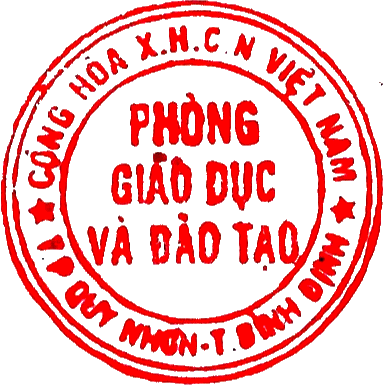 Mẫu danh sách HĐTSGIỚI THIỆU DANH SÁCH HỘI ĐỘNG TUYỂN SINH VÀO LỚP 1Năm học 2023-2024HIỆU TRƢỞNG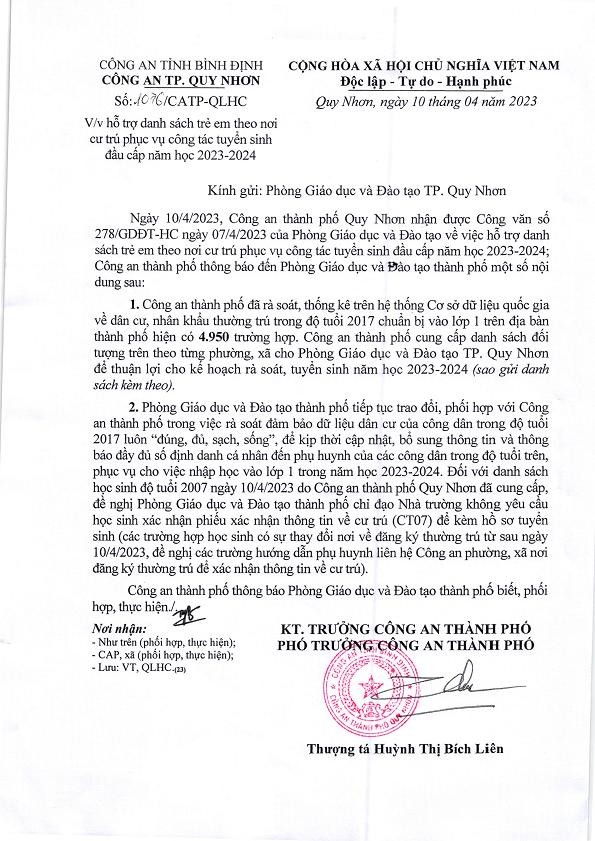 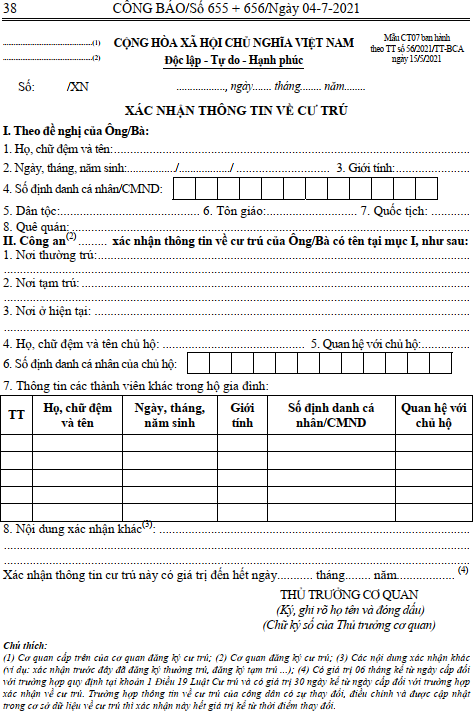 UBND THÀNH PHỐ QUY NHƠNPHÒNG GIÁO DỤC VÀ ĐÀ O TẠ OCỘNG HÒA XÃ HỘI CHỦ NGHĨA VIỆT NAM Độc lập - Tự do - Hạnh phúcSố: 464 /GDĐT-GDTHV/v hướng dẫn tuyển sinh vào lớp 1 năm học 2023-2024Quy Nhơn, ngày 23 tháng 5 năm 2023NgàyBuổ iTên trƣờng tiểu học, TH&THCS02/08/2023SángNhơn Lý , Nhơn Hả i, Nhơn Hội, Nhơn Châu.02/08/2023ChiềuPhướ c Mỹ , Bùi Thị Xuân, Âu Cơ .03/08/2023SángSố 1 Nhơn Bì nh, Số 2 Nhơn Bì nh, Ngô Quyề n.03/08/2023ChiềuNguyễ n Khuyế n, Nhơn Phú, Đống Đa.04/08/2023SángTrầ n Quố c Toả n, Hải Cảng, Trầ n Phú .04/08/2023ChiềuKim Đồ ng, Trầ n Hưng Đạ o, Trầ n Quố c Tuấ n.07/08/2023SángQuang Trung, Hoàng Quốc Việt, Lê Lợ i.07/08/2023ChiềuVõ Văn Dũng, Ngô Mây, Nguyễ n Văn Cừ .08/08/2023SángLý Thường Kiệt, Lê Hồ ng Phong.08/08/2023ChiềuDự phòngNơi nhận:Như trên (để thực hiện);UBNDTP (để báo cáo);TP và các PTP (để báo cáo);Lưu VT, CMGDTH.KT. TRƢỞ NG PHÒ NG PHÓ TRƢỞ NG PHÒ NG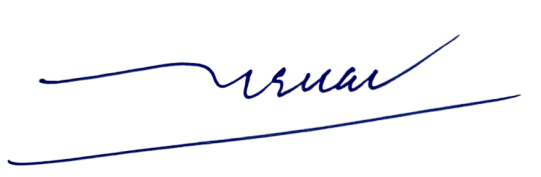 Lý Chiêu HòaPHÒNG GD&ĐT QUY NHƠNTRƢỜNG …………………………..CỘNG HÒA XÃ HỘI CHỦ NGHĨA VIỆT NAMĐộc lập - Tự do - Hạnh phúcSố:	/TH-………..Quy Nhơn, ngày	tháng	năm 20231. Chủ tịch Hội đồng:1. Chủ tịch Hội đồng:1. Chủ tịch Hội đồng:Ông/Bà…………………………...,Hiệu trưởng.2. Phó Chủ tịch Hội đồng:2. Phó Chủ tịch Hội đồng:2. Phó Chủ tịch Hội đồng:- Ông/Bà………………………........,Phó Hiệu trưởng;- Ông/Bà………………………..…..,Phó Hiệu trưởng.3. Thư ký Hội đồng:3. Thư ký Hội đồng:3. Thư ký Hội đồng:Ông/Bà………………………........,Thư ký HĐSP trường …………….………4. Các Ủy viên Hội đồng:4. Các Ủy viên Hội đồng:4. Các Ủy viên Hội đồng:- Ông/Bà………………………........,……………..………………………….…;- Ông/Bà………………………..…..,……………..………………………….…;- Ông/Bà………………………........,……………..………………………….…;- Ông/Bà………………………..…..,……………..………………………….…;- Ông/Bà………………………........,……………..………………………….…;- Ông/Bà………………………..…..,……………..………………………….…;- Ông/Bà………………………........,……………..………………………….…;- Ông/Bà………………………..…..,……………..………………………….…;- Ông/Bà………………………........,……………..………………………….…;- Ông/Bà………………………........,……………..………………………….…;- Ông/Bà………………………..…..,……………..………………………….…;